Karl Petersen Competitive ShootEau Claire County 4-H Invitational Shoot9th Annual EventNational Qualifying Event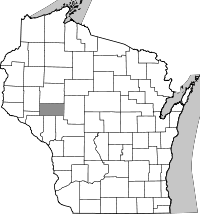 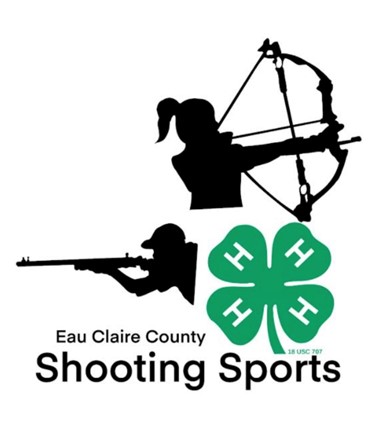 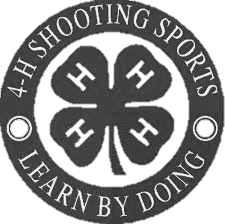 Disciplines:.117 Air Rifle (Three-Position and Silhouettes) .117 Air Pistol (Slow Fire/Rapid Fire)Archery (300 Round & 3-D Animal Round, Compound and Recurve)Wildlife EcologyShoot Directors’ Contacts:Darren Schlewitz – (715) 456-6117, schlaysows@wwt.net, Air RifleJim Stone – (715) 271-2854, jstone2854@gmail.com, ArcheryRegistration Deadline: April 14th***Online Registration- Register at www.ecshootingsports.weebly.com***Bring online payment the day of the shoot!Eau Claire County 4-H Statewide ShootRegistration FormTo be eligible to take part in this shooting sports activity you must be registered as a 4-H Shooting Sports project member and have turned in a signed permission statement. All participants must also have met the criteria set by their county Shooting Sports Program. Name: _______________________________________ Phone:(____) ________Grade (as of 10/01/2022): _____ Date of Birth________________ Age (as of 01/01/2023) ________Junior- Age 8(and in 3rd Grade)11_____ Intermediate Age 12-14 _____ Senior Age 15-19 _____Use the age as of 1/01/2023 for age divisions      National Qualifying Scores_____Mailing Address: _____________________________________________________________City/State/Zip: ______________________________________________________________County (of 4-H Enrollment): ____________________4-H Club: ________________________Email Address: ___________________________________________Physical Accommodations (if Applicable, describe): ____________________________________________________________________________________________________________________________________________I enter the 2023 Eau Claire County Invitational Shoot at my own risk and agree not to hold the Mondovi Conservation Club, Eau Claire County 4-H, University of Wisconsin-Extension or Wisconsin 4-H Shooting Sports Leaders responsible for any damages to equipment or injury to myself that may occur as a result of the shoot. I certify that I have read the rules/guidelines pertaining to the shoot and understand that failure to comply with those rules may result in disciplinary action which may include, but is not limited to, removal of myself from this and subsequent state shoots. I give permission for pictures of myself to be used for publicity of Wisconsin 4-H Shooting Sports. I agree to follow all safety rules and participate in a sportsmanlike manner. ___________________________________________ 	________________ Competitor’s Signature 							Date As a parent/guardian, I agree not to hold the Mondovi Conservation Club, Eau Claire County 4-H, University of Wisconsin – Extension or Wisconsin 4-H Shooting Sports Leaders responsible for any damage to equipment or injury to my child. I also understand that there must be basic rules for a shooting sports competition and that these guidelines must be maintained for the safety of all concerned. If my child violates these rules, I understand that he/she may be disqualified from competition. My child has permission to participate in the 2023 Eau Claire County 4-H Invitational Shoot. I also give permission for pictures of my child to be taken at the shoot to be used for publicity of Wisconsin 4-H Shooting Sports.___________________________________________ 	________________Parent/Guardian Signature							DateWith Questions Contact a Shoot Director: Darren Schlewitz – (715) 456-6117, schlaysows@wwt.netJim Stone – (715) 271-2854, jstone2854@gmail.comName: ______________________________________           County: _________________________________Check each event you wish to enter. Maximum recommended is five events. Entry Fee is $8.00 per event. For event clarification, see match rules. There will be a $5 fee for same day registration.__Air Rifle 3 Position Plinker		__Air Rifle Silhouettes Plinker__Air Rifle 3 Position Sporter		__Air Rifle Silhouettes Sporter__Air Rifle 3 Position Unlimited	__Air Rifle Silhouettes Unlimited__Air Pistol Slow Fire		__Air Pistol Rapid Fire__Archery 300 Round Recurve	 __Archery 300 Round Compound Barebow	__Archery 300 Round Compound Limited	__Archery 300 Round Compound Bowhunter __Archery 300 Round Compound Unlimited    __Archery 3-D Round Recurve__Archery 3-D Round Compound Barebow__Archery 3-D Round Compound Limited__Archery 3-D Round Compound Bowhunter__Archery 3-D Round Compound UnlimitedWildlife Ecology – No Charge _X_Total number of events entered_____x$8.00 per event excluding wildlife.Total of $_________is payable to Eau Claire Co. 4-H Shooting Sports.(Make checks payable to Eau Claire Co. 4-H Shooting Sports)Mail form to: 		Darren Schlewitz				5484 Vollendorf Lane                                            Eau Claire, WI 54703Air Rifle Silhouette Team CompetitionEau Claire County 4-H Statewide ShootNo Fee for team entriesFour youth, that do no need to be from the same county, will tabulate scores.Counties can enter multiple teams in any age divisions.Youth can only be on one team per event.Teams may consist of youth of multiple age groups, but the oldest competitors age shall be the age group of the team.Air Rifle Class is the class the shooter would like added to team score. (i.e., Unlimited, Sporter, Plinker)Teams may register at the day of the shoot.Teams can consist of members from multiple counties.There is no fee for teams.Team Age Range:  	___8-11 Years Old				___8-14 Years Old				___8-19 Years OldTeam Name: __________________________________________________Team Members:						Air Rifle Class Used for Scoring:_______________________________________________________________________________________________________________________________________________________________________________________
_____________________________________________________________Mail form to: 		Darren Schlewitz				5484 Vollendorf Lane				Eau Claire, WI 547033-D Round Archery Team CompetitionEau Claire County 4-H Statewide ShootNo Fee for team entriesFour youth, that do no need to be from the same county, will tabulate scores.You can enter multiple teams in any age divisions.Youth can only be on one team per event.Teams may consist of youth of multiple age groups, but the oldest competitors age shall be the age group of the team.Archery Class is the class the shooter would like added to team score. (i.e., recurve barebow, compound unlimited, etc.)Teams may register at the day of the shoot.Teams can consist of members from multiple counties.There is no fee for team events.Team Age Range:  	___8-11 Years Old				___8-14 Years Old				___8-19 Years OldTeam Name: __________________________________________________Team Members:					Archery Class Used For Scoring:______________________________________________________________________________________________________________________________________________________________________________________________________________________________________________________________________________
__________________________________________________________________________________________Mail form to: 		Darren Schlewitz				5484 Vollendorf Lane				Eau Claire, WI 54703